BelarusBelarusBelarusBelarusJanuary 2026January 2026January 2026January 2026MondayTuesdayWednesdayThursdayFridaySaturdaySunday1234New Year’s Day567891011Christmas Day1213141516171819202122232425262728293031NOTES: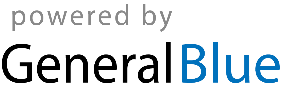 